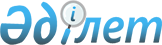 О подтверждении полномочий Мынбаева Сауата МухаметбаевичаПостановление Правительства Республики Казахстан от 28 апреля 2010 года №
363

      Правительство Республики Казахстан ПОСТАНОВЛЯЕТ:



      1. Подтвердить полномочия Мынбаева Сауата Мухаметбаевича, подписавшего 14 октября 2009 года в городе Пекине, в должности Министра энергетики и минеральных ресурсов Республики Казахстан Протокол к Рамочному соглашению между Правительством Республики Казахстан и Правительством Китайской Народной Республики о развитии всестороннего сотрудничества в области нефти и газа от 17 мая 2004 года.



      2. Настоящее постановление вводится в действие со дня подписания.      Премьер-Министр

      Республики Казахстан                       К. Масимов
					© 2012. РГП на ПХВ «Институт законодательства и правовой информации Республики Казахстан» Министерства юстиции Республики Казахстан
				